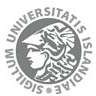 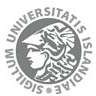 Lokaðar málstofur meistaranema og opnar málstofur á vegum MLV eru haldnar reglulega. Dagskrá er send út í byrjun misseris, þegar umsjónarmenn, sem ávalt eru úr röðum nemenda, hafa verið tilvaldir og unnið drög að dagskrá.Nemendur ljúka 2e í málstofu á námsferlinum (LÝÐ205 og LÝÐ401), en til að fá eina einingu skráða þarf nemandi að mæta amk tíu sinnum á opnar og/eða lokaðar málstofur haust- og vormisseris, skrá og fá kvittað fyrir hjá umsjónarmanni í hvert sinn. Skrifstofa námsins skráir einingu í Uglu þegar mætingarblaði er skilað.ATH: Ef um er að ræða málstofu eða fyrirlestur þar sem erfitt er að fá staðfestingu frá fyrirlesara eða starfsfólki, skrifaðu 1-2 málsgreinar um viðburðinn svo hægt sé að staðfesta mætingu þína, sem viðauka við þetta mætingarblað. Lokaðar málstofur: Þessar málstofur geta verið:Vettvangur nemenda fyrir fræðilega umræðu, t.d. samlestur á grein, ritrýni eða æfingarfyrirlestur fyrir ráðstefnu.Umgjörð þar sem nemendur geta deilt reynslu sinni af vinnu við rannsóknarverkefnið, þeim hindrunum sem þarf að yfirstíga og þeim sigrum sem hafa unnist á leiðinni.Umfjöllun um hagnýt atriði tengd náminu, sem og „árstíðabundin“ verkefni, s.s. skil og frágang rannsóknaráætlunar og lokaverkefnis, undirbúning meistaravarnar, o.s.frv.Opnar málstofur: Nemendur geta sótt málstofupunkt fyrir mætingu á opna fyrirlestra. Í mörgum tilfellum væru þetta viðburðir sem skrifstofa námsins sendir tilkynningu um, t.d. doktorsvarnir, fyrirlestur kennarar eða gesta, en einnig eru nemendur hvattir til finna og taka þátt í viðburðum sem tengjast þeirra áhugasviði, fylgjast vel með á viðburðadagatali háskólans ( t.d. með því að hafa kassana "Á döfinni" og "Fréttir" opna á sinni Ugluforsíðu) og auglýsingum um málþing og ráðstefnur á vegum annarra (t.d. LSH, Embættis landlæknis, Krabbameinsfélagsins, Reykjalundar ofl.).Nafn:Misseri og ár:DagsetningEfniStaðfesting